Informative Expository Outline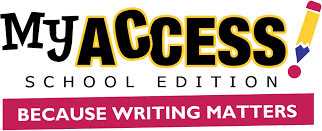             Understand the task.  Read the writing task and identify the subject (what), the audience (who), and purpose (what).INTRODUCTION-Include a hook to grab the reader’s attention. A hook can be a question, an exclamation, fact, statistic, a quote or an interesting statement.Provide background information for your reader to know what you are talking about.Develop your thesis/controlling idea for your essay.MAIN IDEA AND DETAILSUse a transition word or phrase to introduce your first main idea/topic sentenceWrite supporting details (facts, examples, statistics, quotes)When you include references, cite them properlyMAIN IDEA AND DETAILSUse a transition word or phrase to introduce your second main idea/topic sentenceWrite supporting details (facts, examples, statistics, quotes)When you include references, cite them properlyMAIN IDEA AND DETAILSUse a transition word or phrase to introduce your third main idea/topic sentenceWrite supporting details (facts, examples, statistics, quotes)When you include references, cite them properlyCONCLUSIONEmphasize why the thesis/controlling idea and your main ideas are importantSuggest one or more reasons the audience may want to learn moreInclude a strong statement that connects your conclusion with your introductionTRANSITIONAL WORDSReread what you wrote in this outline.Add transitional words to each box to show how your ideas are connected (example: One reason, Most importantly, In addition)TRANSITIONAL WORDSReread what you wrote in this outline.Add transitional words to each box to show how your ideas are connected (example: One reason, Most importantly, In addition)